2028 Portugal HolidaysPortugal 2028 CalendarPortugal 2028 CalendarPortugal 2028 CalendarPortugal 2028 CalendarPortugal 2028 CalendarPortugal 2028 CalendarPortugal 2028 CalendarPortugal 2028 CalendarPortugal 2028 CalendarPortugal 2028 CalendarPortugal 2028 CalendarPortugal 2028 CalendarPortugal 2028 CalendarPortugal 2028 CalendarPortugal 2028 CalendarPortugal 2028 CalendarPortugal 2028 CalendarPortugal 2028 CalendarPortugal 2028 CalendarPortugal 2028 CalendarPortugal 2028 CalendarPortugal 2028 CalendarPortugal 2028 CalendarJanuaryJanuaryJanuaryJanuaryJanuaryJanuaryJanuaryFebruaryFebruaryFebruaryFebruaryFebruaryFebruaryFebruaryMarchMarchMarchMarchMarchMarchMarchSuMoTuWeThFrSaSuMoTuWeThFrSaSuMoTuWeThFrSa11234512342345678678910111256789101191011121314151314151617181912131415161718161718192021222021222324252619202122232425232425262728292728292627282930313031AprilAprilAprilAprilAprilAprilAprilMayMayMayMayMayMayMayJuneJuneJuneJuneJuneJuneJuneSuMoTuWeThFrSaSuMoTuWeThFrSaSuMoTuWeThFrSa11234561232345678789101112134567891091011121314151415161718192011121314151617161718192021222122232425262718192021222324232425262728292829303125262728293030JulyJulyJulyJulyJulyJulyJulyAugustAugustAugustAugustAugustAugustAugustSeptemberSeptemberSeptemberSeptemberSeptemberSeptemberSeptemberSuMoTuWeThFrSaSuMoTuWeThFrSaSuMoTuWeThFrSa1123451223456786789101112345678991011121314151314151617181910111213141516161718192021222021222324252617181920212223232425262728292728293031242526272829303031OctoberOctoberOctoberOctoberOctoberOctoberOctoberNovemberNovemberNovemberNovemberNovemberNovemberNovemberDecemberDecemberDecemberDecemberDecemberDecemberDecemberSuMoTuWeThFrSaSuMoTuWeThFrSaSuMoTuWeThFrSa1234567123412891011121314567891011345678915161718192021121314151617181011121314151622232425262728192021222324251718192021222329303126272829302425262728293031Jan 1	New Year’s DayFeb 29	Shrove TuesdayApr 14	Good FridayApr 16	Easter SundayApr 25	Liberty DayMay 1	Labour Day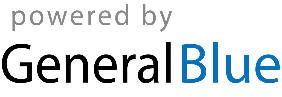 May 7	Mother’s DayJun 10	Portugal DayJun 15	Corpus ChristiAug 15	AssumptionOct 5	Implantação da RepúblicaNov 1	All Saints’ DayDec 1	Restauração da IndependênciaDec 8	Immaculate ConceptionDec 24	Christmas EveDec 25	Christmas DayDec 31	New Year’s Eve